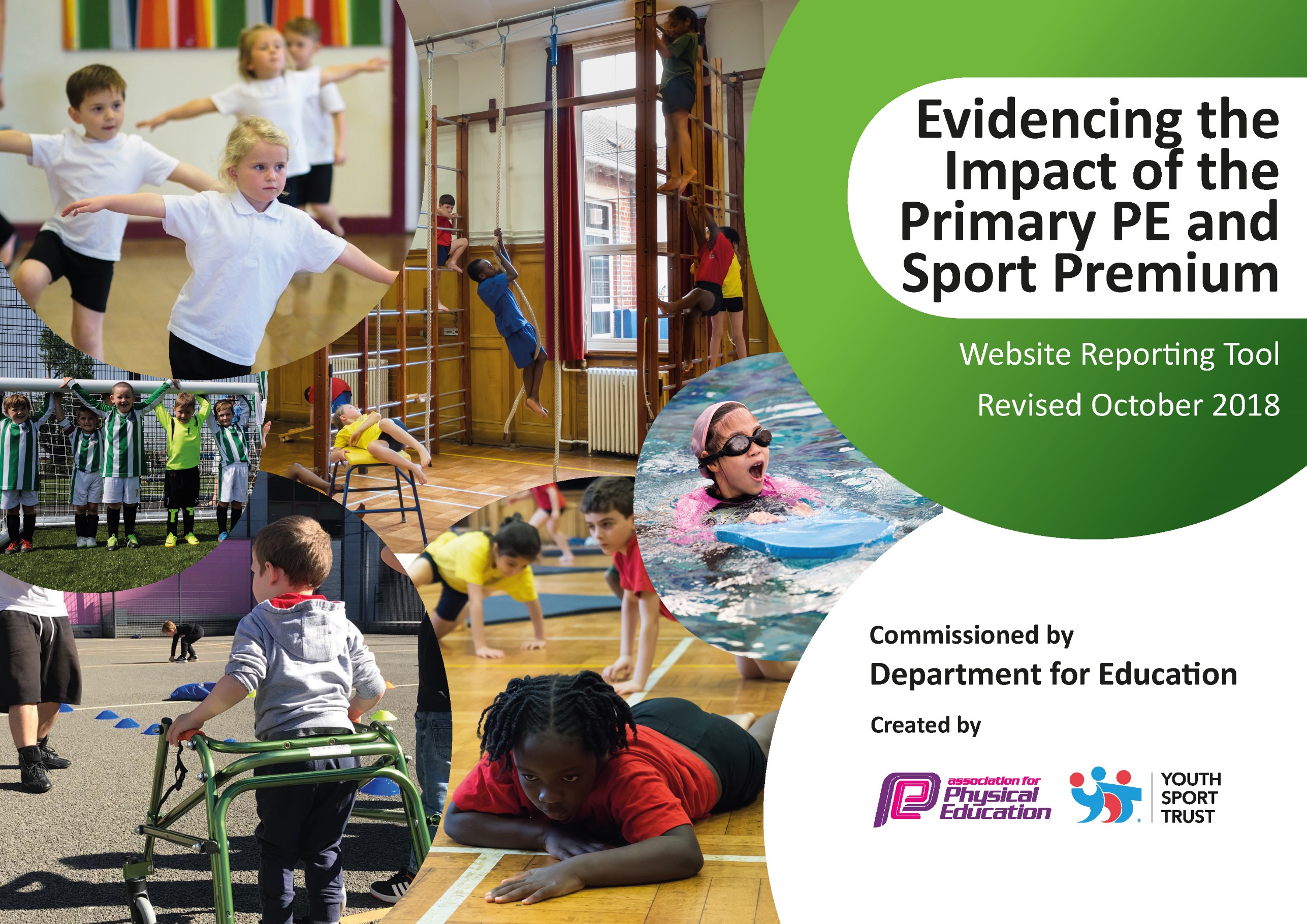 Schools must use the funding to make additional and sustainable improvements to the quality of Physical Education, Sport and Physical Activity (PESPA) they offer. This means that you should use the Primary PE and Sport Premium to: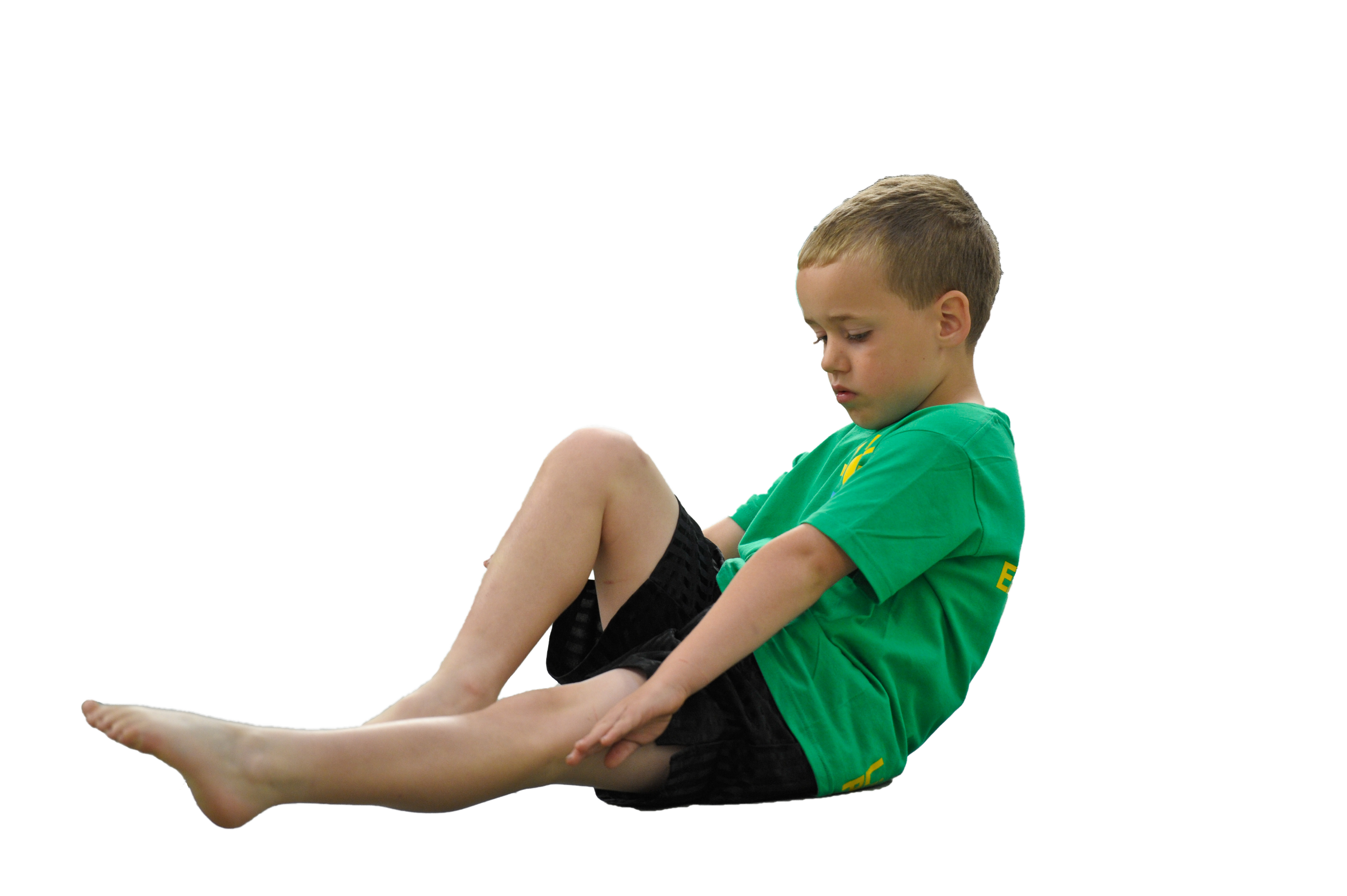 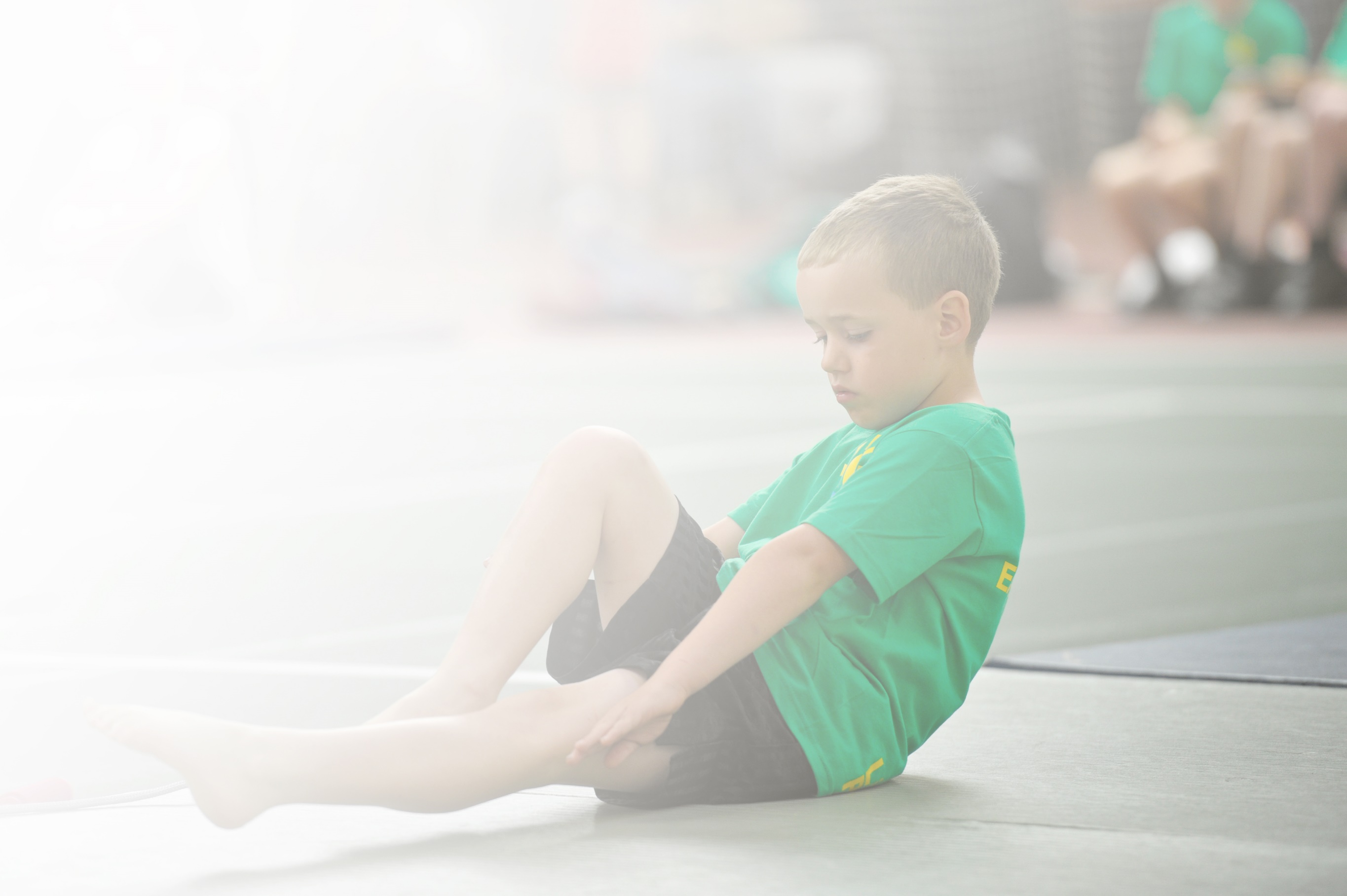 Develop or add to the PESPA activities that your school already offerBuild capacity and capability within the school to ensure that improvements made now will benefit pupils joining the school in future yearsPlease visit gov.uk for the revised DfE guidance including the 5 key indicators across which schools should demonstrate an improvement. This document will help you to review your provision and to reportyour spend. DfE encourages schools to use this template as an effective way of meeting the reporting requirements of the Primary PE and Sport Premium.We recommend you start by reflecting on the impact of current provision and reviewing the previousspend. Under the Ofsted Schools Inspection Framework, inspectors will assess how effectively leaders use the Primary PE and Sport Premium and measure its impact on outcomes for pupils, and how effectively governors hold them to account for this.Schools are required to publish details of how they spend this funding as well as on the impact it has on pupils’ PE and sport participation and attainment by the end of the summer term or by 31 July 2019 at the 
latest. 

We recommend regularly updating the table and publishing it
on your website throughout the year, as evidence of your 
ongoing review into how you are using the money to 
secure maximum, sustainable impact. To see an 
example of how to complete the table please 
click HERE.Key achievements to date: September 2018Areas for further improvement and baseline evidence of need:Sports coaches work with our pupils over the lunchtime period. This has led to increased participation in physical activity in particular of girlsWe installed 6 exercise machines into the playground to be used both in curriculum time and over the lunchtime period.We installed 2 table tennis tables for the children to use over lunchtime and within curriculum timeThere is a need to sustain and broaden participation in sporting activates in particular for girls. There is a need to use the exercise machines in a more structured way to develop pupil fitness.The table tennis tables are not regularly in use and there is no structure to their use.There are few opportunities for pupils to engage in sporting competition.Meeting national curriculum requirements for swimming and water safetyPlease complete all of the below:What percentage of your current Year 6 cohort swim competently, confidently and proficiently over a distance of at least 25 metres?N.B. Even though your children may swim in another year please report on their attainment on leavingprimary school.77%What percentage of your current Year 6 cohort use a range of strokes effectively [for example, front crawl, backstroke and breaststroke]?70%What percentage of your current Year 6 cohort perform safe self-rescue in different water-based situations?70%Schools can choose to use the Primary PE and Sport Premium to provide additional provision for swimming but this must be for activity over and above the national curriculum requirements. Have you used it in this way?YesAcademic Year: 2018/19Total fund allocated: £16000Date Updated: September 2018Date Updated: September 2018Key indicator 1: The engagement of all pupils in regular physical activity – Chief Medical Officer guidelines recommend that primary school children undertake at least 30 minutes of physical activity a day in schoolKey indicator 1: The engagement of all pupils in regular physical activity – Chief Medical Officer guidelines recommend that primary school children undertake at least 30 minutes of physical activity a day in schoolKey indicator 1: The engagement of all pupils in regular physical activity – Chief Medical Officer guidelines recommend that primary school children undertake at least 30 minutes of physical activity a day in schoolKey indicator 1: The engagement of all pupils in regular physical activity – Chief Medical Officer guidelines recommend that primary school children undertake at least 30 minutes of physical activity a day in schoolPercentage of total allocation:Key indicator 1: The engagement of all pupils in regular physical activity – Chief Medical Officer guidelines recommend that primary school children undertake at least 30 minutes of physical activity a day in schoolKey indicator 1: The engagement of all pupils in regular physical activity – Chief Medical Officer guidelines recommend that primary school children undertake at least 30 minutes of physical activity a day in schoolKey indicator 1: The engagement of all pupils in regular physical activity – Chief Medical Officer guidelines recommend that primary school children undertake at least 30 minutes of physical activity a day in schoolKey indicator 1: The engagement of all pupils in regular physical activity – Chief Medical Officer guidelines recommend that primary school children undertake at least 30 minutes of physical activity a day in school46 %School focus with clarity on intended impact on pupils:Actions to achieve:Funding allocated:Evidence and impact:Sustainability and suggested next steps:To ensure that pupils have opportunities to be actively engaged in a range of fitness and sporting activities on a daily basis over the break and lunchtime period.Use coaches to develop game specific skills and increase self-esteem and confidence when playing a variety of sports and when using the exercise equipment.Employment of lunchtime sports coaches. Activities timetabled to provide a range of activities that may appeal to different groups of pupils over the course of the week and ensure fair access for all.Development of personal best challenges in order to motivate and engage pupils. and creation of inter house tournaments for different sports, eg table tennis league.£7500Since the introduction of Sports coaches in 2013/14 staff and pupils have reported that pupils are actively and productively engaged in physical activity over the lunch period.Over the period 2017/18 6 exercise machines, 2 MUGA ends and 2 table tennis tables were installed. The MUGA is well used for a range of sports in both curriculum and non- curriculum time.Sports coaches operate a timetable of varied sporting activities over lunchtime.Continue to use sports funding to provide sports coaches. With PE coordinator guidance, sports coaches to develop game specific skills and increase self-esteem and confidence of pupils when playing a variety of sports.When using the exercise equipment, PE coordinator to devise personal best challenges in order to motivate and engage pupils and develop use of the table tennis tables through inter house tournaments.Development of lunchtime staff confidence in leading small group activities.Key indicator 2: The profile of PESSPA being raised across the school as a tool for whole school improvementKey indicator 2: The profile of PESSPA being raised across the school as a tool for whole school improvementKey indicator 2: The profile of PESSPA being raised across the school as a tool for whole school improvementKey indicator 2: The profile of PESSPA being raised across the school as a tool for whole school improvementPercentage of total allocation:Key indicator 2: The profile of PESSPA being raised across the school as a tool for whole school improvementKey indicator 2: The profile of PESSPA being raised across the school as a tool for whole school improvementKey indicator 2: The profile of PESSPA being raised across the school as a tool for whole school improvementKey indicator 2: The profile of PESSPA being raised across the school as a tool for whole school improvement%School focus with clarity on intended impact on pupils:Actions to achieve:Funding allocated:Evidence and impact:Sustainability and suggested next steps:Lunchtime Active Minutes linked to rewards and celebrating success.Reward trips to sporting venues for children making increased progress in PE activities and across whole school curriculum.Employment of lunchtime sports coaches. Activities timetabled to provide a range of activities that may appeal to different groups of pupils over the course of the week.Setting up of Fitness circuit challenges on the new Fitness equipment and organisation of interhouse competitions in a range of sports to enhance the PESSPA opportunities for all children.Employment of after school sports coaches. Activities timetabled to extend and provide a broad a range of activities that may appeal to different groups of pupils over the course of the year.The introduction of sports coaches to run a karate club and a gymnastics club has meant that more children are actively competing in organised activities after school. They have put on demonstrations a displays to parents.With PE coordinator guidance, sports coaches to develop game specific skills and increase self-esteem and confidence of pupils when playing a variety of sports.When using the exercise equipment PE coordinator to devise personal best challenges in order to motivate and engage pupils.Production of certificates and time allocated in celebration assembly to recognise achievements in PE and Physical Activity.Key indicator 4: Broader experience of a range of sports and activities offered to all pupilsKey indicator 4: Broader experience of a range of sports and activities offered to all pupilsKey indicator 4: Broader experience of a range of sports and activities offered to all pupilsKey indicator 4: Broader experience of a range of sports and activities offered to all pupilsPercentage of total allocation:Key indicator 4: Broader experience of a range of sports and activities offered to all pupilsKey indicator 4: Broader experience of a range of sports and activities offered to all pupilsKey indicator 4: Broader experience of a range of sports and activities offered to all pupilsKey indicator 4: Broader experience of a range of sports and activities offered to all pupils%School focus with clarity on intendedimpact on pupils:Actions to achieve:Fundingallocated:Evidence and impact:Sustainability and suggestednext steps:To ensure that pupils have opportunities to be actively engaged in a range of fitness and sporting activities on a termly basis that are different to the ones covered at lunchtimes and in curriculum time.Opportunity to achieve additional achievements in sports that may be inaccessible due to constraints of community or home life. EG karate, Reward trips to sporting venues for children making increased progress in PE activities and across whole school curriculum.Employment of after school sports coaches. Activities timetabled to extend and provide a broad a range of activities that may appeal to different groups of pupils over the course of the year.Liase with professional sports clubs/organisations to provide opportunities for pupils to see live competitive sport.More children accessing a variety of extra-curricular clubs.Continue to use sports funding to provide sports coaches.Create links with local sports clubs to advertise where pupils can go to continue to participate in chosen sports after school and at weekends.Create a sporting chance notice board to signpost to local clubs.Key indicator 5: Increased participation in competitive sportKey indicator 5: Increased participation in competitive sportKey indicator 5: Increased participation in competitive sportKey indicator 5: Increased participation in competitive sportPercentage of total allocation:Key indicator 5: Increased participation in competitive sportKey indicator 5: Increased participation in competitive sportKey indicator 5: Increased participation in competitive sportKey indicator 5: Increased participation in competitive sport%School focus with clarity on intendedimpact on pupils:Actions to achieve:Fundingallocated:Evidence and impact:Sustainability and suggestednext steps:Increased number of extra-curricular competitive school fixtures/festivals with local schools.Setting up of inter-house sporting events through the BASE teams. Continuation and development of sports day to create a competitive sporting chance.PE coordinator to set up links and contacts with local schools and School games organisers to access any available competitive sporting events.Try to attend at least one competitive fixture/event per half term linked to extra-curricular clubs.Money for transport and coaches to take pupils to and from venues.Whole school BUY IN of sports day and the way it is run.Pupils have attended football matches with other local primary schools.Sports day took place as a competitive sporting activity between BASE teams.Continue to use sports funding to provide sports coaches to take pupils to venues.